Urban Legend Chocolate Chip Cookies 1 cup butter, softened 1 cup white sugar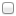  1 cup packed brown sugar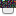  2 eggs 1 teaspoon vanilla extract 2 cups all-purpose flour 2 1/2 cups rolled oats1 ½ cup chopped walnuts 1/2 teaspoon salt 1 teaspoon baking powder 1 teaspoon baking soda 2 cups semisweet chocolate chips 4 ounces milk chocolate, grated